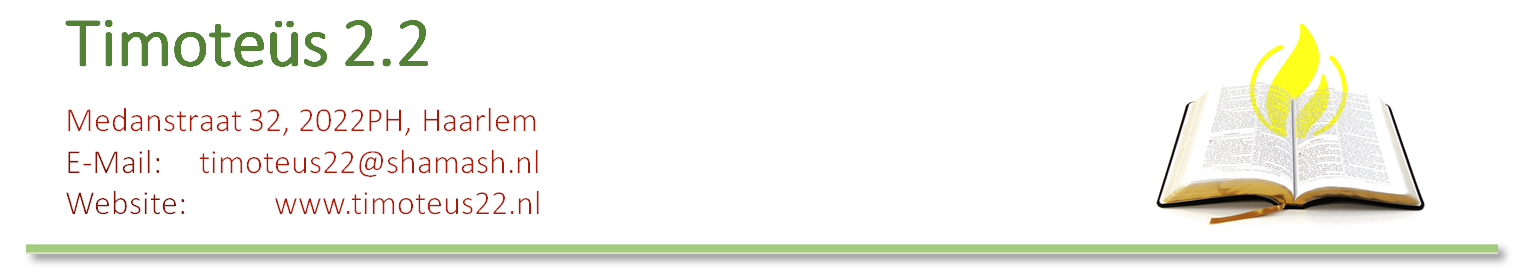 
Aanmelding voor Timoteus 2.2 - Opleiding voor BijbellerarenIk meld mij aan voor het nieuwe seizoen van Timoteus 2.2 ingaande januari 2018.Ik weet dat mijn aanwezigheid is gewenst op alle tien zaterdagen - met uitzondering van maximaal twee zaterdagen wanneer hiervoor met instemming van de schoolleider een geldige reden is. Ik neem mij voor om alle opdrachten met aandacht te zullen volbrengen. Ik geef toestemming om de hieronder genoemde voorganger / predikant / gemeenteleider als contactpersoon te benaderen als referentie van mij en hem / haar vragen te stellen over mij als persoon, als christen en als gemeentelid.Ik ben in staat om het lesgeld uiterlijk in januari 2018 te voldoen (€ 390 per persoon). 

Met dit aanmeldingsformulier stuur ik tevens een geschreven motivatie met de redenen waarom ik deze opleiding wil gaan doen. Daarbij schrijf ik ook kort mijn geloofsgetuigenis.Datum:   
Mijn naam:      M / V: 		Straatnaam en huisnummer: 
Postcode en woonplaats: 
Telefoonnummer: 
E-mail:   Geboortedatum:  
Indien op latere leeftijd christen geworden - sinds: Thuisgemeente (kerkelijk thuis):   Sinds: Ervaring opgedaan in de kerk / gemeente: Ervaring in het geven van Bijbelonderricht: Opleiding(en) (wel of niet met goed resultaat afgerond): Ervaring opgedaan in de maatschappij: Mijn lees- en begripsniveau Engels is: Naam voorganger / gemeenteleider die wij kunnen benaderen: Zijn / haar telefoonnummer en e-mailadres: Motivatie: 

Geloofsgetuigenis: 

(Alle antwoorden, het getuigenis en referenties zullen met vertrouwelijkheid worden behandeld.)
Opmerkingen: We willen vriendelijk verzoeken om het ingevulde formulier – onder een nieuwe naam – op te slaan en per e-mail te verzenden naar:   timoteus22@shamash.nl .	